‘Highly enthusiastic, motivated and career oriented dentist with 16 years of experience in the field of dentistry.Looking forward to get associated with a reputed healthcare organization for the position of a General Dentist where I would be able to utilize my professional experience to ensure safe and effective oral care to the patients who place their trust in me.I would like to secure a position which demands responsibility for the growth of the organization.Dubai Health Authority Exam (passed in oct.2015)Bangalore UniversityBachelor of Dental Surgery (B.D.S) (1998)Pre Degree: Christ College, Irinjalakuda, Thrissur, Kerala(1990-1992)SSLC:DonBosco High School,Irinjalakuda,Thrissur(1985-1990)Diplomate certification in Orthodontics (October 2011 from ICNOG,Italy)Indian Dental AssociationPROFESSIONAL EXPERIENCE           16 yearsSenior Dentist (2003-present)Dental Care, Irinjalakuda. Associate Dentist(1999-2003)Carewell Dental Clinic,IrinjalakudaGood patient motivation Skills in Dental services.Diagnosis and management of dental diseases in adults,children and elderly patients.Aesthetic Dentistry with Composites,GIC and tooth whitening.Restorative Dentistry with GIC and amalgams.Oral prophylaxis and root planning.Anterior and Posterior RCT:Access cavity, Canal debridement and obturationComplete Dentures and Removable Partial Dentures.Dental Extractions Crown and Bridge: partial and full mouth restorations Straight wire orthodontics with bonding and banding in Class 1 and Class 2 malocclusions.Self-MotivatedEnergeticCommittedHardworking.Nationality                    :    IndianDate of Birth                 :    30/10/1974Place of Birth                :    Abu Dhabi (UAE)                                                                                                                                                                              Languages                     :     English, Malayalam,Hindi,Tamil and KannadaDriving license              :     IndianMarital status               :     MarriedEmployment status     :     Full timeFirst Name of Application CV No: 1665798Whatsapp Mobile: +971504753686 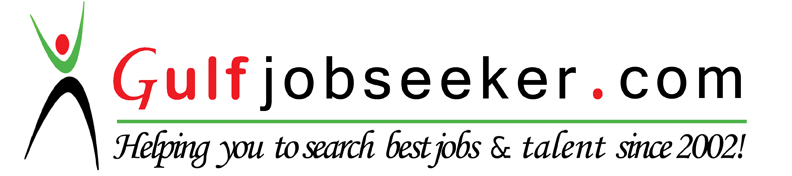 CAREER PROFILEOBJECTIVEQUALIFICATIONSEDUCATIONAL SUMMARYCERTIFICATIONSPROFESSIONAL MEMBERSHIPS
PROFESSIONAL STRENGTHSPERSONAL STRENGTHSPERSONAL DETAILS 